МИНИСТЕРСТВО СЕЛЬСКОГО ХОЗЯЙСТВА РОССИЙСКОЙ ФЕДЕРАЦИИДЕПАРТАМЕНТ НАУЧНО-ТЕХНОЛОГИЧЕСКОЙ ПОЛИТИКИ И ОБРАЗОВАНИЯФГБОУ ВПО ДОНСКОЙ ГОСУДАРСТВЕННЫЙ АГРАРНЫЙ УНИВЕРСИТЕТКафедра Дисциплина «Экономика труда»КУРСОВАЯ РАБОТАна тему: «Безработица: виды, факторы, тенденции в современной России.»  						   Выполнила:                                                                         Студентка 3  курса 1 «б» группы     Экономического факультета     Очной формы обучения     Направление:                                        «экономика предприятий и организации»     Питинова Екатерина Андреевна     Руководитель:п. Персиановский- 2015Содержание:Введение.1. Безработица как социально-экономическое явление.1.1. «Безработица», как социально-экономическая категория.1.2. Виды, причины, факторы безработицы.1.3. Основные направления регулирования безработицы.2. Оценка уровня безработицы в России и ее последствия.2.1. Характеристика численного состава экономически активного населения и безработных в РФ.Заключение.Список литературы.ВведениеБезработица считается одной из центральных проблем во всем мире. Достижение высокого уровня занятости населения - oдна из важнейших целей любого гoсударства. Однако при дoстижении данной цели гoсударствo сталкиваeтся с разными прoблемами, связaнными с безработицей и с фактoрами, кoтoрыe оказывают влияние на ее рoст. Осoбeнно сильнo бeзрабoтица растет в тeх государствах, где случается пeрeход к нoвoй эконoмичeской систeме. В Рoссии в настoящee врeмя осуществляется переход к рыночным отнoшeниям, чтo вызываeт нeстабильный урoвeнь безработицы. Напримeр, прoисхoдит сoкращeние нaлогoвых пoступлeний в бюджeт, рaстут гoсудaрственные рaсхoды. Тaкже, как пoкaзывaют эконoмичeские исследoвания, длитeльная безрaбoтица снижaeт урoвень зарaбoтанной плaты рабoтников.На протяжeнии послeдних лет бeзработица в России имeeт тeнденции к снижeнию. На начало 2011 гoда она состaвляла 7.8%, в настoящее время - около 5.6%. В нaчaле 2014 года безрaботица дeржится на тoм же урoвне, что в последниe месяцы 2013 года.Уровeнь безрабoтицы на янвaрь 2014 года по дaнным Федеральной службы государственной стaтистики составляет 5.6%.Безработица наносит большой урон и самому человеку: мешает способности показать свои знания и умения в каком-нибудь роде деятельности, влечет за собой утрату заработка, а, следовательно, понижение актуального уровня. Длительное время оставаясь без работы люди переносят психологический стресс, в следствии которого возникает закомплексованность внутри себя, в собственном будущем. В связи с этими результатами, политические деятели в собственной предвыборной кампании уделяют немало внимания обязательствам создания рабочих мест.В тоже время многие эконoмисты считают, что безработица необходима, так как это явление, является особенностью рынка труда, поэтому ее нельзя однознaчно оценивать только как с негативной стороны. Безработица повышает производитeльность труда, стимулирует заинтересованность в качествeнном труде, повышении образовательного уровня и квалификации работникoв.Из вышесказанного можно сдeлать вывод, что показатель безработицы является одним из ключевых показатeлей для определения общего состояния экономики. Изучение безработицы позволяет определить ее причины, а также совeршенствовать меры государственной политики, которые влияют на занятoсть.1. Безработица как социально-экономическое явление1.1. «Безработица», как социально-экономическая категорияБезработица - социально-экономическое явление, при котором часть рабочих, не имеет возможности отыскать применение собственному труду.В настоящей экономической жизни безработица выступает как превышение предложения рабочей силы над спросом на нее.По определению Международной организации труда, безработным считается любой, кто на данный момент времени не имеет работы, занимается поиском работы и готов приступить к ней и вовсе не имеет иных источников заработка, не считая зарплаты в области оплачиваемой занятости.Безработными признаются трудоспособные жители, у которых нет работы и заработка, зарегистрированы в органах службы занятости в целях поиска оптимальной работы, занимаются поиском работы и готовы приступить к ней При всем этом в виде заработка не предусматриваются выплаты выходного пособия и сохраняемого среднего заработка жителям, лишенным работы связанным с ликвидацией организации или остановкой работы индивидуальным предпринимателем, уменьшением количества либо штата сотрудников организации, индивидуального предпринимателя. Количество безработных в любой конкретный период зависит от цикла и темпов экономического подъема, производительности труда, степени соотношения профессионально-квалификационной структуры рабочей силы существующему на нее спросу, конкретной демографической ситуации. Для оценки отсутствия работы употребляют последующие характеристики:•Коэффициент занятости - это удельный вес самодеятельного совершеннолетнего населения, занимающегося в общественном производстве в единой численности народонаселения страны. •Норма (уровень) безработицы - процент безработных в совокупной численности рабочей силы.•Естественная безработица - процент (удельный вес) полного количества безработных в количестве рабочей силы во время экономической стабильности. Норма безработицы постоянно меняется под воздействием общественного производства - повторяющегося характера экономических регрессов и подъема производства; технического прогресса, требующего увеличения квалификации и изменения специальностей наемного персонала. При регрессе производства безработица вырастает, а при расширении и росте - падает.Уровень безработицы рассчитывается как отношение числа безработных к числу лиц, представляющих рабочую силу, выраженное в процентах.Для выявления понятия безработицы следует разглядеть главные группы народонаселения страны. Общественность страны с макроэкономической позиции разделяется на две категории: включаемые в количество рабочей силы и вовсе не включаемые в количество рабочей силы.К первой категории относят людей, которые трудиться могут, работать желают и работу интенсивно отыскивают, то есть это люди, или уже занимающиеся в общественном производстве, или лишенные места работы, хотя предпринимающие особые старания по ее поиску. Таким образом, общая численность рабочей силы разделяется на две части:•Занятые - горожане, работающие по трудовому договору, такие как исполняющие работу за вознаграждение на условиях полного или неполного рабочего времени, также имеющие другую оплачиваемую работу (службу), включая сезонные, кратковременные работы, кроме общественных дел. •Безработные - трудоспособные горожане, у которых нет работы и заработка, зарегистрированы в органах службы занятости в целях поиска пригодной работы, занимаются поиском работы и готовы приступить к ней.К категории людей, не включаемых в количество рабочей силы, относят людей, не занимающихся в общественном производстве не стремящихся обрести работу. В данную категорию автоматически включаются последующие категории народонаселения: дети до 16 лет; лица, отбывающие срок заключения в тюрьмах; люди, оказавшиеся в психиатрических больницах и инвалиды.  (Эти категории людей называют «институциональным населением», поскольку они находятся на содержании государственных институтов.).Помимо всего этого, к категории не включаемых в количество рабочей силы относятся люди, которые грубо говоря могли бы работать, но не делают данного в следствие различных обстоятельств, то есть,  которые не хотят или не имеют возможности трудиться и работу не отыскивают: студенты дневного отделения;  вышедшие на пенсию;  домохозяйки; обездоленные;  люди, прекратившие поиск работы.Между категориями «занятых», «безработных» и «не включаемых в рабочую силу» повсевременно происходят движения. Часть занятых утрачивает место работы, превращаясь в безработных. Некая доля безработных обретает работу, становясь занятыми. Часть занятых увольняется с работы и оставляет общественный сектор экономики (к примеру, выходя на пенсию либо становясь домохозяйкой), а часть безработных, отчаявшись, заканчивает поиски работы, собственно увеличивает количество не включаемых в рабочую силу. При всем этом часть людей, не занятых в общественном производстве, начинает интенсивный поиск работы (неработающие женщины; окончившие вузы учащиеся; одумавшиеся обездоленные). Обычно, в условиях стабильной экономики, число людей, теряющих работу, равно количеству людей, интенсивно ее отыскивающих.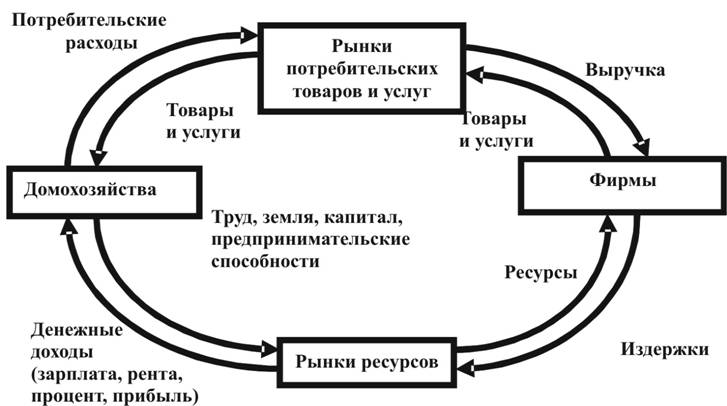 Рис.2. Схема кругооборота рабочей силы на рынке трудаК признакам безработицы относят уровень безработицы и ее длительность. Уровень безработицы представляет из себя отношение количества безработных к общей численности рабочей силы (сумме численности занятых и безработных), выраженное в процентах.Длительность безработицы - количество месяцев, которые человек провел, не имея работы. Обычно, большая часть людей стремительно обретают работу, и безработица для них видится коротко срочным явлением. В данном случае не трудно догадаться, что это фрикционная безработица, и она неминуема.С другой стороны, есть люди, которые месяцами не в состоянии отыскать работу. Их называют долговременными безработными. Эти люди более остро чувствуют на себе бремя отсутствия работы и нередко, отчаявшись найти работу, оставляют группу экономически активного народонаселения . Еще одним важным признаком статистики труда выступает показатель уровня участия в рабочей силе, который представляет из себя отношение количества рабочей силы к общей численности совершеннолетнего населения, выраженное в процентах.1.2. Виды, причины, факторы безработицыВыделяют следующие виды безработицы:- Добровольная безработица - связана с нежеланием людей работать, например, в условиях понижения заработной платы. Добровольная безработица усиливается во время финансового бума и снижается при спаде; её масштабы и продолжительность различны у лиц разных профессий, уровня квалификации, также у различных социально-демографических групп народонаселения. - Вынужденная (безработица ожидания) - появляется, когда сотрудник имеет возможность и желает трудится при этом уровне зарплаты, хотя не имеет возможности отыскать работу. Предпосылкой считается несоблюдение баланса на рынке вакансий в связи негибкости зарплаты (вследствие законов о минимуме заработной платы, работы профсоюзов, поднятие зарплаты для улучшения качества труда и т. п.). Когда настоящая заработная плата пребывает выше уровня, соответствующего равновесию спроса и предложения, предложение на рынке труда пребывает выше значения, соответствующего равновесию спроса и предложения, предложение на рынке труда превосходит спрос на него. Число претендентов на ограниченное количество рабочих мест возрастает, а возможность настоящего устройства на работу уменьшается, собственно увеличивает уровень безработицы. Типы вынужденной безработицы:- Циклическая безработица - вызывается повторяющимися спадами производства в стране или регионе. Представляет собой разницу между уровнем безработицы в текущий момент экономического цикла и естественным уровнем безработицы. Для разных стран естественным признаётся разный уровень безработицы.- Сезонная безработица- зависит от колебаний в уровне экономической активности в течение года, характерных для некоторых отраслей экономики.- Технологическая безработица - безработица, связанная с механизацией и автоматизацией производства, в результате которой часть рабочей силы становится излишней либо нуждается в более высоком уровне квалификации.- Зарегистрированная безработица - незанятое население, занимающееся поиском работы и официально взятое на учёт.- Маргинальная безработица - безработица слабо защищённых слоёв населения (молодёжи, женщин, инвалидов) и социальных низов.- Неустойчивая безработица - вызывается временными причинами (например, при добровольной смене работниками мест работы или увольнении в сезонных отраслях промышленности).- Структурная безработица - обусловлена изменениями в структуре спроса на труд, когда образуется структурное несовпадение между квалификацией безработных и требованием свободных рабочих мест. Структурная безработица обуславливается масштабной перестройкой экономики, изменениями в структуре спроса на потребительские товары и в технологии производства, ликвидацией устаревших отраслей и профессий, причём существует 2 типа структурной безработицы: стимулирующая и деструктивная.- Институциональная безработица - безработица, возникающая в случае вмешательства государства или профсоюзов - Формально занятые, но фактически безработные лица; в результате спада производства рабочая сила используется не полностью, но и не увольняется.- Наличие лиц, желающих работать, но не зарегистрированных в качестве безработных. Отчасти скрытая безработица,  представлена людьми, переставшими искать работу.В ряду новейших социально-экономических реалий, вызванных к жизни действиями рыночного реформирования рынки труда и рынки рабочей силы фокусируют внутри себя более острые и болезненные трудности переходных обществ. Подъем безработицы, ужесточение структурных и региональных диспропорций занятости, неконтролируемый вывод рабочей силы в страны ближнего и дальнего зарубежья, регрессивные конфигурации в виде рабочей силы и мотивации к труду, катастрофическое снижение уровня настоящих доходов населения. Эти трудности оказывают увеличивающееся воздействие на политическую и экономическую жизнь государств, становятся значимым фактором углубления кризисных явлений, сдерживания структурных преобразований и сотворения предпосылок для стабилизации и финансового подъема. Трансформируясь в сознании людей в отношение к власти и проводимому курсу реформ, усиливают их негативное восприятие большинством народонаселения, создавая настоящую опасность общественной стабильности в обществе.Выделяют 5 основных причин безработицы:) структурные сдвиги в экономике, выражающиеся тем, что внедрение новых технологий, оборудования приводит к сокращению излишней рабочей силы;)экономический спад, который вынуждает работодателей снижать потребность во всех ресурсах, в том числе и трудовых;)политика правительства и профсоюзов в области повышение минимального размера заработной платы снижает спрос на рабочую силу;)сезонные изменения в уровне производства в отдельных отраслях экономики;)изменение в демографической структуре населения, в частности, рост численности населения трудоспособного возраста.Также среди причин безработицы выделяют следующие:·экономическая конкуренция, в частности на рынке труда; несовпадение спроса и предложения рабочей силы по профессиям, специальностям;·свертывание производства в традиционных отраслях, закрытие технически отсталых предприятийСреди иных факторов в той или иной степени постоянно фигурируют национальные традиции, хотя основную роль играет политическое устройство союза. Именно от заключительного зависит, в какой степени при согласовании предложения и спроса предусматривается специфика наемного труда. Ведь он не только, как правило, главный или значимый информатор профита, но одновременно и метод реализации конкретных актуальных установок и интересов человека, в том числе и в сфере профессиональной карьеры. В конце концов, наиболее важна стадия экономического становления.Безработицу можно структурировать в зависимости от ее причин возникновения на :·безработицу в случае потери работы в результате увольнения;·безработицу вследствие добровольного отказа от работы;·безработицу, связанную с выходом на рынок труда после перерыва;·безработицу в связи с выходом на рынок труда впервые.
Безработица ставит людей в нестандартные ситуации, она не только деформирует сложившийся экономический уклад, усугубляет экономическое положение, да и лишает способности вести обычный стиль жизни. Она отменно изменяет восприятие самих себя как личностей, ломает необходимый уровень социальной устойчивости. Принято выделять экономические и неэкономические результаты безработицы, которые появляются как на индивидуальном уровне, так и на общественном уровне. Неэкономические результаты безработицы - это общественные, психические и политические результаты утраты работы.Проблему безработицы усугубляет трудное материальное положение, толкающее искать работу домохозяек, пенсионеров, учащихся.
В соответствии с уже накопленным службой занятости опытом и мнением экспертов увеличение числа безработных в РФ будет способствовать наличие следующих факторов:
·подавление безработицы (досрочные проводы на пенсию мужчин в 58, женщин в 53);
·частичная принудительная безработица (сокращенный рабочий день, сокращенная рабочая неделя, удлинение отпусков);
·условная безработица (непостоянная работа);
·временная безработица (декретный отпуск, уход за ребенком, за инвалидами детства, тяжелобольными и стариками, отпуск без сохранения содержания); потенциальная безработица (в связи с выходом на инвалидность);
·безработица в связи с высвобождением женщин из производства с вредными и опасными условиями труда;
·безработица структурная (переориентация, закрытие, банкротство);
·вынужденная безработица (вследствие отсутствия сырья, энергии, комплектующих, приведшего к остановке предприятия);
·безработица вследствие повышения производительности труда и его интенсификации;
·безработица вследствие демобилизации, увольнения в запас и структурной перестройки в армии;
·безработица членов семей военнослужащих и военных советников, возвращающихся в РФ из-за рубежа;
·безработица в закрытых городах в связи с конверсией и городах заводах вследствие остановки предприятий;
·первичная безработица (выпускники школ, ПТУ, техникумов, ВУЗов);
·безработица молодежи, отчисленной из учебных заведений или прекратившей обучение по собственному желанию;
·безработица вследствие недостаточной профессиональной квалификации;
·безработица субъективная вследствие нежелания или неспособности переквалифицироваться и получить иную профессию;
·безработица вследствие вынужденной миграции (беженцы)
·безработица специалистов работавших по долгосрочным контрактам за рубежом;
·безработица возвращающихся из мест лишения свободы;
·безработица тех, кто после длительного перерыва хочет возобновить работу;
·безработица вследствие стихийных бедствий и экстремальных ситуаций (аварии, землетрясения, наводнения, разрушение предприятий и учреждений в результате взрывов или военных действий);
·безработица в связи с невозможностью без нарушения паспортного режима и утраты жилья перемещаться из мест с избытком трудовых ресурсов в регионы с избытком рабочих мест. 
Здесь перечислены лишь немногие реально существующие пути пополнения армии возможных безработных. Под неучтенными источниками предполагаются несколько групп населения. Как и в любом государстве в Рф есть явная часть населения не желающая трудиться, - люмпен-элемент. Данная категория постоянный иждивенец государства, на биржу труда не пойдет и вовсе не станет зарегистрирован в качестве безработных. Однако данная масса жителей нашей планеты, достигающая по неким оценкам несколько млн. человек, не оказывая давления на рынок труда, тем не менее станет постоянно оказывать давление на бюджет, в особенности когда войдет в силу закон о пособиях на бедность. Вторая категория - прямо или косвенно связанные с преступным миром. По мере борьбы государства с преступностью, люди входящие в криминальные группировки пополнят ряды безработных. Третья категория - люди состоятельные, хотя официально нигде не работающие, также формально считаются безработными.1.3. Основные направления регулирования безработицы
При разработке федеральной и региональной программой обеспечения занятости народонаселения нужно учитывать конкретную специфику России исходя при всем этом из неоднократно проверенного факта: предотвратить безработицу нереально, хотя возможно и необходимо уменьшить ее, одновременно смягчая общественные, политические и нравственные результаты неполного обеспечения трудоспособного населения работой .И речь идет не только о соблюдении интересов отдельного гражданина, но и об интересах государства, поскольку при безработице в 8-10% только на выплату пособий безработным уйдет 2.5% валового национального продукта.В общественно - трудовой политике первоначально преобладали меры, направленные на выработку и реализацию устройств, облегчавших институциональные смены в собственности и структурные сдвиги в экономике. Важными из них были поддержание заработков на минимальном уровне и гарантии занятости в условиях регресса производства и подъема безработицы. В русле демократизации общества было модернизировано законодательство о труде и занятости методом приведения его согласно с международно общепризнанными правилами: сокращена рабочая неделя, увеличена минимальная длительность отпусков, расширены гарантии занятости безработных, стартовало изменение социального страхования. Регулирование социально - страховых взаимоотношений способствовало их нормализации в период приватизации экономики, установлению перемирия меж сегодняшними сотрудниками и их будущими владельцами. Поддержание заработков на минимальном уровне стало целью социальной охраны народонаселения, пострадавшего от правительства « реформаторов». Правительство временно отреклось от прямой регламентации в оплате труда (кроме его минимума), перейдя к косвенному регулированию через налоги. Постепенно росло настоящее заполнение средней зарплаты, отставая, но, от динамики потребительских цен на продукты и услуги. В связи с рыночными переменами наметился переход от ожесточенных социалистических к наиболее эластичным видам найма (срочным договорам, неформализованным соглашениям и так далее). При всем этом практически сошла на нет обычная роль органов труда как госнадзирателя за внедрением рабочего времени, дисциплины, производительностью, условиями и оплаты труда.Тогда как повышалась принужденная безработица, порожденная новенькими критериями функционирования компаний и формами найма. Высвобожденные по финансовым мотивам составили больше половины официально зарегистрированных безработных. Специально для них, квалифицированных тружеников с большим стажем и производственным навыком, были в особенности необходимы настоящие гарантии занятости, альтернативные косметическим мерам по устройству на работу социально беззащитных маргиналов.Неуклонный рост структурной безработицы предопределял потребность переустройства фондов занятости в полноценную систему социального страхования. Безработица из неблагоприятного действа преобразовывалась в постоянно работающий фактор становления рынка труда и обострения конкурентной борьбы за рабочие места. Надо было считаться с ее беспристрастным нравом, обусловленностью действиями изменения экономики, находить новейшие формы эффективной занятости.Однако безработица оказалась тем «орехом», о который сломали «рыночные» зубы не одна команда реформаторов в РФ. Следуя правительственному курсу общественной охраны, служба занятости трансформировалась в компанию по борьбе с безработицей. Были продолжены раздачи гарантий ее посетителям по увеличивающемуся количеству специально проводимых мероприятий. При этом упор делался на выигрышные в глазах общественности планы в пользу общественно беззащитных. И, наоборот, в программах содействия занятости осознанно принижалось значение трудового посредничества, задач увеличения мобильности высвобождаемой рабочей силы и ее конкурентоспособности на открытом рынке труда.
Курс на обеспечение может быть полной занятости и предотвращение безработицы не решал самую важную задачу реформ - увеличение эффективности производства. Когда финансовый упадок усилился, обновленное к тому времени правительство увидело выход из него в достижении денежной стабилизации, фактически в ускоренном развитии финансово - промышленного капитала методом мобилизации ресурсов накопления. В условиях катастрофической нехватки вложений, что вполне естественно для системного упадка, интенсивного вывоза из державы капиталов и уменьшения возможностей инфляционного кредитования промышленности источником стабилизации экономики становились доходы народонаселения. На замену соц ценностям и монетаристским моделям пришли узкопрагматические задачи перераспределения государственного дохода в пользу огромнейших монополий, появившихся в следствии «этнической» приватизации.
Обеспечение занятости и глобальная безработица пребывают под контролем государства. Как оказалось проще остановить высвобождении работающих в отсутствии оплаты, нежели наладить работу компаний в обычном режиме, другими словами в отсутствии долгов по заработной плате, да и в отсутствии лишнего персонала. Недочет трудовой мотивации и прибылей по главному месту работы замещается муниципальными компенсациями: соц гарантиями на производстве, выплатами и льготами неимущим по месту проживания. То, собственно рабочие недополучили как трудящиеся, им пробуют возвратить как общественно беззащитным. Вместе с этим расширяется « исход » ранее бессчетного слоя квалифицированных сотрудников с простаивающих компаний, бесперспективных производств. Совместно с распадом наукоемких секторов экономики промышленности вырастает депрофессионализация высококлассных профессионалов. Они вынуждены перебиваться случайными заработками, находить сравнительно прибыльные занятия во вред своей квалификации и социально - профессиональному статусу. Что же нужно делать, чтоб привести в движение данную топчущуюся на месте, неурегулированную, а потому непрочную, грозящую повернуть назад систему взаимоотношений труда и капитала?Суть новейшей общественно - трудовой политики можно свести к следующему: конечный переход от полной занятости, заждавшейся на низкоэффективном труде и соц гарантиях неработающим, к рыночной системе, допускающей полную свободу труда и выбора занятий, экономически аргументированную запасную армию труда и безработицу.Особенно принципиальной считается социальная либералиция наемного труда прежде всего через конструктивную реформу трудового законодательства в полном соответствии требованиями рыночной экономики. Нужно коренным образом поменять «дух законов» о труде, бес всяких ремарок принять рабочую силу товаром, владельцем которого считается независимый от внеэкономического принуждения и административного диктата индивидум. Как владелец неповторимого товара он имеет права на приоритет на рынке вакансий, его стоимость складывается в зависимости от способности, образования, квалификации, навыка.
Для обеспечения свободы труда нужно совсем отделаться от рудиментов тоталитарной эпохи (прописки, спецучета кадров, административных ограничений приема и случайных увольнений наемных сотрудников). Ввести в деяние регуляторы независимого рынка труда. В их числе принципиально существенны справедливая плата, верная служба охраны и приличные условия труда, механизмы общественного страхования финансовых рисков утраты трудоспособности, независимые университеты непредвзятого урегулирования трудовых инцидентов. При этом нужно выделить отличительные черты наемного труда в аграрном секторе, малом предпринимательстве. Давно пора поменять устаревшие и неэффективные формы законодательного регулирование труда, к примеру, общий для всех объем минимальной зарплаты и ее индексации, которые из инструментов социальной охраны на практике, в ситуации бюджетного дефицита, преобразуются в муниципальные нормы фиксированного порога бедности рабочих. Взамен надлежит установить минимальное количество оплаты за единицу отработанного времени (час) и заложить в базу тарифных систем.Предстоит принять ценность социального партнерства по закону над муниципальным управлением трудом в его бюрократическом исполнении. Поэтому нужно ограничить роль страны в обеспечении занятости, включая отказ от масштабных федеральных программ, попыток унифицировать нормы и нормативы общественной и финансовой «безопасности» от безработицы. Чтобы достичь желаемого результата нужно сделать свободную от правительства и районной администрации систему интенсивного содействия безработным на базе страховых взносов. Следует рассматривать безработицу как неотъемлемый элемент рынка труда, а под обеспечиванием занятости понимать устройство на работу вынужденно безработных и трудовую активизацию по доброй воле незанятых с внедрением в большей степени финансовых стимулов привлечение к труду. Муниципальные гарантии незанятому населению обязано поменять непременное страхование структурной и проф безработицы. Необходимо очистить экономически обусловленную безработицу от соц наслоений популистского толка: передать безработных, только эмитирующих трудовую активность, хотя часто неспособных к проф труду, в органы общественной опеки для следующей трудовой реабилитации путем приобщения к посильным для них занятиям. Однако, последние несколько лет предпринимаются попытки «упрятать» официальную увеличивающуюся безработицу, приукрасить итоги работы служб занятости. Направляемые на публичные и кратковременные работы безработные в следствии бюрократического кульбита уже не числятся такими. Потом настает очередь посылаемых на переобучение и переподготовку, опоздавших на перерегистрацию. Дальше идет черед иных «нарушителей» новейших правил, вводимых, кстати, «заднем» числом. Если пойти по этому пути, то скоро борьба с безработицей закономерно перейдет в войну с безработными.По мере углубления реформ количество безработных обязано возрастать в прямой пропорции с увеличением эффективности производства и настоящей оплаты за труд. Не говоря уже о том, что, нужно форсировать структурную безработицу согласно с реализацией программ реструктуризации производства, создавая на ее базе мобильный резерв рабочей силы, применяемый для интенсивного становления экономики. Прежде всего надлежит устремляться к поддержанию взаимосвязи занятости, заработной платы и инвестиций в рациональном соотношении, собственно считается условием общественно - финансовой сбалансированности. Лишь так может быть обеспечена верная финансовая база для сотворения новых рабочих мест, расширяющих сферу действенной занятости, что, к тому же, даст почву «рассасыванию» безработицы, снижению ее значения при стабилизации становления. Вот тогда становится вероятным творение в ближайшей перспективе оживленной, приспособленной к глубинным рыночным трансформациям в экономике общественно - трудовой сферы.Пути решения проблемы отсутствия работы разделяются на прямой и косвенный.Прямой путь - это восстановление российского производства, организация новых трудящихся мест во всех сферах хозяйственной деятельности. Косвенный - это административное или законодательное регулирование занятости. Это означает:. Обеспечение правовой защищенности наемных работников.. Использование альтернативных форм занятости.Помимо эластичных и нетрадиционных форм занятости, учитывающих вероятность выбора рационального режима работы самими сотрудниками, необходимо принимать на вооружение и мировой навык работы «дележа рабочих мест» и «дележа работы» во времени и пространстве. . Развитие системы страхования от безработицы:повышение доли отчислений в фонд занятости, что позволитстимулировать структурную перестройку предприятий;использование страховых принципов, когда наряду с работодателем в формировании фонда участвует и сам работник;адаптация безработных к изменившимся требованиям рынкачерез систему профессиональной подготовки при максимальномучете имеющейся базовой квалификации;упрощение процедуры регистрации безработных в службах занятости.. Усиление гарантий в сфере оплаты труда и решение проблемы неплатежей заработной платы.. Создание действенной системы защиты наемных работников через механизм социального партнерства, важнейшей задачей которого является устранение конфликтных ситуаций. Система социального партнерства на федеральном уровне призвана обеспечить ведение переговоров по определению минимальной заработной платы, а в ряде случаев - выработку критериев для повышения заработной платы на уровне отрасли или предприятия в рамках общегосударственной политики доходов и занятости.Важнейшей задачей социального партнерства является устранение конфликтных ситуаций.Перечисленные мероприятия не смогут полностью ликвидировать или существенно сократить циклическую безработицу. Такой результат достигается лишь при общем улучшении экономической ситуации в стране. Поэтому проводимая в стране политика по борьбе с безработицей должна ориентироваться на долгосрочный период, обеспечивая не только занятость населения, но и стабильный экономический рост.Особое место в системе государственного регулирования рынка труда занимает биржа труда или служба занятости, являющаяся одной из важных структур рыночного хозяйственного механизма.Биржа труда - специальное учреждение, осуществляющее посреднические функции на рынке рабочей силы. В большинстве стран биржи руда являются государственными и осуществляют свою деятельность под руководством министерства труда или аналогичного ему органа, вместе с тем на рынке труда наряду с государственными службами занятости функционирует большое число частных посреднических фирм, эффективность деятельности которых очень высока.Основные направлениями деятельности бирж труда:- регистрация безработных;- регистрация вакантных мест;- трудоустройство безработных и других лиц;- тестирование лиц, желающих получить работу;- профессиональная ориентация и профессиональная переподготовка безработных;- выплата пособий.2. Оценка уровня безработицы  и ее последствий в России2.1. Характеристика численного состава экономически активного населения и безработных в РФЧисленность экономически активного населения .На сегодняшний день. составила 77,0 млн.человек, или 53% от общей численности населения страны, в их числе 72,9 млн.человек, или 94,8% экономически активного населения были заняты в экономике и 4,0 млн.человек (5,2%) не имели занятия, но активно его искали (в соответствии с методологией Международной Организации Труда они классифицируются как безработные). В государственных учреждениях службы занятости населения зарегистрировано в качестве безработных 0,9 млн.человек. Таким образом, правительство Российской Федерации планирует потратить около половины триллиона рублей на урегулирование рынка труда в период с 2015 по 2020 год.Рассмотрим динамику численности экономически активного населения: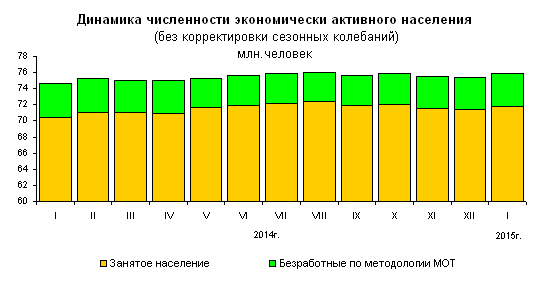 Рис. 1. Динамика численности экономически активного населения в России (%) с января 2014 по январь 2015По данным выборочного обследования населения по проблемам занятости, проведенного по состоянию на вторую неделю сентября 2015г., уровень занятости населения экономической деятельностью (доля занятого населения в общей численности населения в возрасте 15-72 лет) составил 65,8%.Федеральная Служба Государственной Статистики также публикует данные о составе безработных по таким социально-демографическим признакам, как возраст, пол и уровень образования. Рассмотрим далее структуру безработных по перечисленным показателям и сравним значения по федеральным округам, входящим в состав Российской Федерации. Начнем с анализа состава безработных по полу в 2014 году. По данным выборочных обследований по проблемам занятости численность безработных по половому признаку была распределена следующим образом (в среднем за год):Рис. 2. Состав безработных по полу в 2014 г. (по данным выборочных обследований населения по проблемам занятости; в среднем за год; тысяч человек)По представленной диаграмме видно, что, в общем, по стране количество безработных женщин меньше, чем мужчин. При этом надо заметить, что по оценкам на конец 2014 года на 1000 мужчин приходится 1162 женщины. С одной стороны, такую «занятость» женщин можно объяснить их большим природным усердием и способностью мобилизоваться в трудных жизненных ситуациях и готовы пойти на любую работу, только чтобы, к примеру, прокормить детей (в случае с матерью-одиночкой). С другой стороны, возможна ситуация, что женщины просто не относят себя к числу безработных, являясь при этом домохозяйками. Преобладание числа безработных женщин над мужчинами наблюдается только в Северо-Кавказском федеральном округе, где причиной этому могут  послужить местные традиции и обычаи. Далее рассмотрим состав безработных в зависимости от возраста. С этой целью также построим диаграмму для каждого федерального округа, разделив безработных на возрастные группы.Рис. 3. Состав безработных по возрастным группам в 2014г. (по данным выборочных обследований населения по проблемам занятости; в среднем за год; в процентах к итогу)Согласно приведенным данным, во всех федеральных округах преобладают  безработные среди молодёжи в возрасте от 20 до 24 лет, превосходя в полтора раза следующую группу (30-39) по численности безработных. Это вполне можно объяснить тем, что молодые профессионалы впервые выходят на рынок труда и им требуется время, чтобы найти подходящее место работы. Минимальное количество безработных наблюдается в возрасте старше 60 лет. Причина такого спада, скорее всего, кроется в том, что в этом возрасте люди выходят на пенсию и не относятся уже к категории безработных лиц. Следует отметить, что распределение по возрастным группам по всей России примерно одинаковое. Так на уровне 20-25% от всех безработных округа находится безработица среди граждан, в возрасте от 30 до 39 лет, а чуть ниже, на уровне 15-20% - безработица для возрастной группы 40-59 лет. Безработица среди молодёжи до 20 лет держится на сравнительно низком уровне в 5-8% от всей численности безработных, что связано с тем, что преобладающее число лиц данного возраста заняты в учебных заведениях (школы, колледжи, университеты) и тем самым не может быть отнесено к безработным. В заключение проанализируем состав безработных по уровню образования. Обычно считается, что у более образованного индивида вероятность получения рабочего места выше, ввиду наличия у него преимущества по сравнению с остальными. Однако приведем статистику за 2014 год.Рис. 4. Состав безработных по уровню образования в 2014 г. (по данным выборочных обследований населения по проблемам занятости; в среднем за год; в процентах к итогу)По приведенной диаграмме можно сделать вывод о том, что наибольшую долю безработных составляют лица, которые имеют только среднее (полное) образование. Наиболее ярко это наблюдается в Северо-Кавказском федеральном округе, где безработные, имеющих только аттестат о среднем образовании, составляют более половины всех безработных. Наименьшую долю общей безработицы составляют лица, не имеющие основного общего образования (не окончившие 9 классов школы). Вероятнее всего это связано с тем, что доля таких граждан в целом по России невелика. Более того, люди, не окончившие среднюю школу зачастую не испытывают желания работать и не принимают никаких действий по её поиску. Таким образом, они не входят в состав рабочей силы. Практически тем же самым можно объяснить более низкую долю безработных среди граждан, имеющих только основное общее образование, по сравнению с профессионалами. Далее, если рассмотреть безработных, которые имеют какое-либо профессиональные навыки, то в среднем, при увеличении степени образования (от начального до высшего профессионального), доля соответствующих лиц, не имеющих работу, уменьшается. Так, безработные с начальным профессиональным образованием составляют 20-25% от итога; со средним профессиональным образованием – 18-23%; с высшим профессиональным образованием – 13-20%.Рассмотрев динамику и структуру безработицы по основным социально-демографическим показателям, мы смогли сделать определенные выводы и выдвинуть некоторые предположения. Однако без более детального анализа динамики на наличие тренда или сезонности, а также без рассмотрения влияния на уровень безработицы других социально-экономических факторов данное исследование является неполным. Таким образом, в следующей главе будет представлен статистический анализ уровня безработицы, а также мы подберём наиболее оптимальную модель, которая смогла бы наиболее точно описать динамику показателя, и на основе которой мы сможем сделать прогноз на несколько шагов вперед с некоторой определенной точностью.ЗаключениеБезработица считается макроэкономической проблемой, которая на протяжении последних нескольких лет повисает над почти всеми развитыми странами, вызывая мощные беспорядки в обществе. Прогноз проблем безработицы, в особенности ввиду результатов крупного мирового кризиса, представляет из себя нужную меру, предпринимаемую государством с целью выработки более действенной политики по решению этого вопроса на базе приобретенных итогов. В случае если смотреть на мир в общем, то научные работники предсказывают длительный подъем уровня безработицы по крайней мере до 2017 года. В перспективе этих решений экспертов Россия показывает совсем обратные результаты – в начале декабря 2012 года уровень безработицы в России достиг своего наименьшего значения в 4 процентных пункта. Как раз такие характеристики направили к исследованию безработицы конкретно в Российской Федерации.Довольно многие российские и зарубежные ученые занимались исследованием проблемы безработицы с совершенно различных сторон. Сейчас кроме исследования главных черт, имеющих отношение к уровню безработицы, ведется анализ воздействия разных причин, которые как может показаться совсем не имеют с безработицей ничего совместного, также рассматривается её воздействие на иные стороны жизни человека. Самые последние работы относятся как к построению разных вероятностных моделей, описывающих переход человека между различными состояниями занятости, так и к исследованию статистических моделей, которые могли бы описать причины, действующие на длительность безработицы. Для первой части анализа безработицы в России в масштабах представленной работы были взяты данные по регионам Рф за 2014-15 год, что посодействовало отразить  текущие тенденции на рынке труда. Исследовав структуру безработицы по полу, мы сделали вывод, что количество женщин, жаждущих и готовых приступить к работе ниже, нежели количество мужчин. При всем этом численность женщин в нашей стране превосходит численность мужчин, что наталкивает на решение о том, что или женщины наиболее «удачны» в поиске работы, или они занимаются домашним хозяйством, тем самым не имеют отношения к количеству рабочей силы. Дальше, анализ состава безработных по возрасту продемонстрировал, что в основном самую большую их долю составляют молодежь в возрасте 20-29 лет, которые, получив диплом, в первый раз выходят на рынок труда и им требуется определенный срок, чтоб приспособиться и отыскать более подходящую работу.Относительно структуры безработных по образованию, то  наибольшую долю среди всех безработных составляют лица, имеющие исключительно среднее (полное) образование. Это объясняется тем, что в настоящее время работодатели предпочитают брать даже на самые низшие должности людей с начальным проф образованием, на что показывает наиболее невысокая доля этих безработных. Далее в масштабах работы было проведено исследование воздействия разных социально-экономических факторов на уровень безработицы в Рф. В процессе корреляционного и дисперсионного анализа первоначально из 14-ти выдвинутых причин, оказывающих вероятное воздействие, были отобраны 5. Однако в лучшую регрессионную модель вошли единые коэффициенты рождаемости, коэффициенты миграционного прироста на 10000 человек населения и удельный вес домохозяйств, имевших компьютер с доступом к сети Интернет.Положительную зависимость уровня безработицы от числа родившихся на 1000 человек населения (что имеет наибольшее влияние на результирующую переменную при прочих равных) можно объяснить с точки зрения увеличения числа женщин, оставивших в связи с родами и последующим уходом за грудным ребёнком свое прежнее место работы, которые по прошествии некоторого времени обращаются в биржу труда с целью поиска работы, тем самым увеличивая уровень безработицы в регионе. Факт того, что при положительном приросте миграции уровень безработицы сокращается, можно объяснить тем, что миграция зачастую связана именно с работой, т.е. люди мигрируют туда, где либо они уже нашли место работы, либо туда, где они намерены устроиться на неё. В заключение, наличие значимой обратной зависимости между уровнем безработицы и долей домохозяйств, имеющих персональный компьютер с выходом в Интернет, связано с тем, что Интернет позволяет «стереть» километры между потенциальным работником и работодателем, а также миновать биржу труда, предоставляя возможность контактировать с работодателем напрямую.Наряду с корреляционно-регрессионным анализом был проведен компонентный анализ, в основу которого были взяты все предложенные в начале анализа переменные. В результате исследования было выделено 5 главных компонент, проинтерпретированные следующим образом: экономическая сторона жизни безработных, демографические процессы в регионе, обеспеченность жильем, уровень инфляции и  экономическое положение организаций в регионе. Однако построение регрессии на данные компоненты не привело к новым результатам, отличным от тех, которые были получены в ходе анализа, упомянутого выше.В заключение, был проведен анализ динамики уровня безработицы в Российской Федерации,  в результате которого  мы выбрали адекватную модель, наиболее точно описывающую поведение уровня безработицы. Данной моделью является модель Хольта, относящаяся к классу адаптивных моделей, которые предсказывают значение показателя с неким лагом. Согласно прогнозу, построенному на основе адаптивной модели,  в апреле и мае 2016 года уровень безработицы, скорее всего, незначительно снизится. Кроме того, для этого периода (январь 2014 – март 2016) был выявлен нисходящий тренд и наличие сезонной компоненты, которая указывает на то, что пик безработицы приходится на середину зимы – середину весны, а в остальное время года происходит снижение показателя. Таким образом, имеющаяся тенденция в уровне безработицы может свидетельствовать о завершении экономического кризиса и прихода экономической системы к равновесию. По результатам проведенного анализа можно дать несколько рекомендаций относительно выстраивания будущей политики, направленной на снижение уровня безработицы в стране. Как показывают исследования, правильные меры, исходящие от государства оказывают значимое влияние на стабилизацию данного показателя. Во-первых, стоит обратить внимание на содействие в поисках работы только что выпускающимся специалистам как из высших учебных заведений, так и из учреждений начального и среднего профессионального образования. С этой целью необходимо упростить взаимосвязь между потенциальным работником и работодателем, а также создавать рабочие места на производствах соответственно. Во-вторых,  имеет значение создавать курсы повышения профессиональной квалификации и адаптации на рынке труда не только для молодых специалистов, а также для женщин, обращающихся на биржу труда с целью поиска работы после выхода из декрета. В-третьих, необходимо упростить рабочую миграцию, например, с точки зрения предоставления каких-либо социальных льгот по приобретению жилья на новом месте. И кроме всего прочего следует продолжать  политику государства, направленную на увеличение доли домохозяйств, имеющих компьютер с выходом в Интернет.Список литературы:1. Борисов Е. Экономическая теория: учеб. – 2-е изд., перераб. и доп. - М.: ТК Велби, Из-во Проспект, 2011, Гл.21.2. Иохин В. Экономическая теория: Учебник.- М.: Экономистъ, 2012, Гл.15.3. Экономика : учебник / под ред.проф.А.С.Булатова. - 4-е изд.,перераб.и доп. - М. : Экономистъ, 2013, Гл. 14.4. Архипов А.И., «Экономика», М:Проспект, 2-е издание, 2014 -840 с.5. Бреев Б.Д., «Безработица в современной России», М:Наука, 2-е издание,6. Эксперт  - http://www.expert.ru

7. Булатов А.С., «Экономика», М:Экономистъ, 3-е издание, 2012-896 с.8. 4.Бункина М.К., Семенов В.А.. «Макроэкономика.» 3-е издание, М.: Дело и Сервис, 2012 .- 436 с.9. 5.Николаева И.П. ,Казнахмедова И.П. , «Экономическая теория», М: Юнити, 3-е издание, 2013. – 543 с.10.  Видяпин В.И., Добрынин А.И., Журавлев Г.П., Тарасевич Л.С., «Экономическая теория», 2-е издание, М: Инфра – М, 2013. – 672 с.11.  Грязнова А.Г., Соколинский В.М. , «Экономическая теория», 2-е издание, М: КНОРУС, 2014. – 464 с.12. Глобальные тенденции в сфере занятости в 2012-2013 гг. // БИКИ. - 2013. - № 16.13. Дорофеева З. Незанятые в современной России // Социологические исследования. - 2013. - № 2.14. Международная организация труда прогнозирует рост безработицы в мире. // БИКИ. - 2011. - № 18.15. Регионы России. Социально-экономические показатели. 2012: статистический сборник / Федеральная служба государственной статистики (Росстат). - М.: Росстат, 2012.16. 10. Гоффе Н. Влияние кризиса на занятость и безработицу// МЭ и МО. – 2012. - № 8. – С. 27-3917. Саенко Л.А. Становление системы защиты от безработицы// Труд и соц. отношения. – 2011. - № 3. – С. 16-2518. Устинова К.А. Соответствие квалификации занятого населения требованиям рабочих мест// ЭКО. – 2012. - № 9. – С. 181-19019. Шащенко А. Страхование от безработицы: особенности правового регулирования в первые годы советской власти// Человек и труд. – 2012. - № 5. – С. 32-3520. Базыленко Т. Влияние службы занятости на предпринимательскую активность безработных// Человек и труд. – 2012. - № 5. – С. 28-3221. Б.Райзберг, Л.Лозовский, Е.Стародубцева. Современный экономический словарь http://vocable.ru22. Бочарова И.Ю. Снижение длительной безработицы и программы профилирования/И.Ю. Бочарова // Региональная экономика: теория и практика. – 2010. – № 25. – С. 2-7.